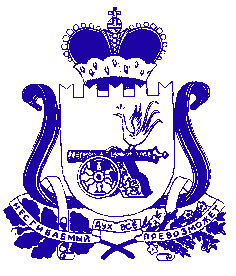 СОВЕТ ДЕПУТАТО ТУМАНОВСКОГО СЕЛЬСКОГО ПОСЕЛЕНИЯ       ВЯЗЕМСКОГОРАЙОНА СМОЛЕНСКОЙ ОБЛАСТИРЕШЕНИЕот 11.03. 2022 года            №2О внесении  изменений и дополнений  в решение Совета депутатов Тумановского сельского поселения  Вяземского района Смоленской области от 24.04.2019 №10 « Об утверждении Положения о порядке формирования и использования  муниципального дорожного фонда Тумановского сельского поселения  Вяземского района Смоленской области» В соответствии со статьей 179.4 Бюджетного кодекса Российской Федерации, Федеральным законом, от 06 октября 2003 года №131-ФЗ "Об общих принципах организации местного самоуправления в Российской Федерации" руководствуясь Уставом Тумановского сельского поселения Вяземского района Смоленской области, Совет депутатов Тумановского сельского поселения Вяземского района Смоленской областиРЕШИЛ:      1. Внести в решение Совета депутатов Тумановского сельского поселения Вяземского района Смоленской области от 24.04.2019 №10 «Об утверждении Положения о порядке формирования и использования муниципального дорожного фонда Тумановского сельского поселения Вяземского района Смоленской области» следующие изменения:  1. Часть 3 пункт 3.1.5 дополнить пунктом  2 следующего содержания:        Приобретение  автомобильных павильонов, дорожных знаков, разметок, мотокос (бензокос)  - для обеспечения безопасности  на дорогах местного значения на территории Тумановского сельского поселения Вяземского района Смоленской области.     2. Настоящее  решение подлежит обнародованию на информационных стендах Администрации Тумановского сельского поселения и размещению  на официальном сайте  Администрации Тумановского сельского поселения  Вяземского района Смоленской области.Глава муниципального образованияТумановского сельского поселенияВяземского района Смоленской области                                     М.Г.ГущинаПриложение к решению Совета депутатов Тумановского сельского поселения Вяземского района Смоленской области от 24.04.2019 года   № 10                    в редакции: Решения  №44 от 26.12.2019; Решения № 2 от 30.01.2020;Решения №2 от 02.03.2022ПОЛОЖЕНИЕо порядке формирования и использования бюджетных ассигнований муниципального дорожного фонда Тумановского сельского поселения Вяземского района Смоленской областиНастоящее Положение о порядке формирования и использования бюджетных ассигнований муниципальном дорожном фонде Тумановского сельского поселения (далее – Положение) разработано в соответствии с Федеральным законом от 08 ноября . № 257-ФЗ "Об автомобильных дорогах и о дорожной деятельности в Российской Федерации и о внесении изменений в отдельные законодательные акты Российской Федерации", Федеральным законом от 06 октября 2003 г. № 131-ФЗ "Об общих принципах организации местного самоуправления в Российской Федерации", статьей 179.4 Бюджетного кодекса Российской Федерации, Законом Смоленской области от 09 декабря . № 128-з "О дорожном фонде Смоленской области", Уставом Тумановского сельского поселения и определяет порядок формирования и использования муниципального дорожного фонда Тумановского сельского поселения.1.Общие положения1.1. Муниципальный дорожный фонд Тумановского сельского поселения Вяземского района Смоленской области  (далее – муниципальный дорожный фонд) - часть средств бюджета Тумановского сельского поселения Вяземского района Смоленской области, подлежащая использованию в целях финансового обеспечения дорожной деятельности в отношении автомобильных дорог местного значения в границах населенных пунктов поселения, а также капитального ремонта и ремонта дворовых территорий многоквартирных домов, проездов к дворовым территориям многоквартирных домов населенных пунктов на территории Тумановского сельского поселения Вяземского района Смоленской области (далее - поселение).1.2. Средства дорожного фонда имеют целевое назначение и не подлежат изъятию или расходованию на нужды, не связанные с дорожной деятельностью.2. Порядок формирования муниципального дорожного фонда 2.1. Объем бюджетных ассигнований муниципального дорожного фонда утверждается решением Совета депутатов Тумановского сельского поселения Вяземского района Смоленской области (далее – Совет депутатов) о бюджете на очередной финансовый год (очередной финансовый год и плановый период) в размере не менее прогнозируемого объема доходов бюджета поселения от:1) акцизов на автомобильный бензин, прямогонный бензин, дизельное топливо, моторные масла для дизельных и (или) карбюраторных (инжекторных) двигателей, производимые на территории Российской Федерации, подлежащих зачислению в бюджет поселения;2) денежных средств,  поступающих в бюджет Тумановского сельского поселения Вяземского района Смоленской области, от уплаты неустоек (штрафов, пеней), а также от возмещения убытков муниципального заказчика, взысканных в установленном порядке в связи с нарушением исполнителем (подрядчиком) условий муниципального контракта или иных договоров, финансируемых за счет средств дорожного фонда сельского поселения, или в связи с уклонением от заключения таких контракта или иных договоров;3) поступлений в виде межбюджетных трансфертов (субсидий), из бюджетов бюджетной системы Российской Федерации на финансовое обеспечение дорожной деятельности в отношении автомобильных дорог общего пользования местного значения поселения; 4) безвозмездных поступлений от физических и юридических лиц на финансовое обеспечение дорожной деятельности, в том числе добровольных пожертвований, в отношении автомобильных дорог общего пользования местного значения поселения;5) денежных средств, внесенных участником конкурса или аукциона, проводимых в целях заключения муниципального контракта, финансируемого за счет средств дорожного фонда сельского поселения в качестве обеспечения заявки на участие в таком конкурсе или аукционе в случае уклонения участника конкурса или аукциона от заключения такого контракта и в иных случаях, установленных законодательством Российской Федерации.2.2. Бюджетные ассигнования муниципального дорожного фонда, не использованные в текущем финансовом году, направляются на увеличение бюджетных ассигнований муниципального дорожного фонда в очередном финансовом году.2.3. Объем бюджетных ассигнований муниципального дорожного фонда:1) подлежит увеличению в текущем финансовом году и (или) очередном финансовом году на положительную разницу между фактически поступившим и прогнозировавшимся объемом доходов бюджета поселения, учитываемых при формировании муниципального дорожного фонда;2) может быть уменьшен в текущем финансовом году и (или) очередном финансовом году на отрицательную разницу между фактически поступившим и прогнозировавшимся объемом доходов бюджета поселения, учитываемых при формировании муниципального дорожного фонда.Объем бюджетных ассигнований муниципального дорожного фонда подлежит корректировке путем внесения в установленном порядке изменений в бюджет поселения и сводную бюджетную роспись бюджета поселения.2.4. Объем бюджетных ассигнований, предусмотренных для исполнения бюджетных обязательств формируется в соответствии с Положением о порядке осуществления мероприятий, связанных с разработкой проекта решения о местном бюджете на очередной финансовый год (на очередной финансовый год и плановый период), подготовкой документов и материалов, обязательных для предоставления одновременно с проектом решения о местном бюджете на очередной финансовый год (на очередной финансовый год и плановый период);2.5. Главным распорядителем средств муниципального дорожного фонда является Администрация Тумановского сельского поселения Вяземского района Смоленской области.Главный распорядитель средств муниципального дорожного фонда обладает бюджетными полномочиями в соответствии с Бюджетным кодексом Российской Федерации.3. Порядок использования средств муниципального дорожного фонда Средства муниципального дорожного фонда направляются на:3.1.1. Содержание и ремонт действующей сети автомобильных дорог общего пользования местного значения и искусственных сооружений на них;3.1.2. Проектирование, строительство (реконструкцию) и капитальный ремонт автомобильных дорог общего пользования местного значения и искусственных сооружений на них;3.1.3. Проведение проектно-изыскательских работ в области дорожной деятельности;3.1.4. Капитальный ремонт и ремонт дворовых территорий многоквартирных домов, проездов к дворовым территориям многоквартирных домов;3.1.5. Приобретение дорожно – строительной техники, необходимой для осуществления дорожной деятельности;     Приобретение ламп, светильников, проводов, кабелей, автоматических выключателей, трансформаторов, элементов электроосвещения и другие электротовары для обеспечения уличного освещения дорог местного значения на территории Тумановского сельского поселения Вяземского района Смоленской области ( пункт 3.1.5. в новой редакции Решения №2 от 30.01.2020).            Приобретение  автомобильных павильонов, дорожных знаков, разметок, мотокос (бензокос)  - для обеспечения безопасности  на дорогах местного значения на территории Тумановского сельского поселения Вяземского района Смоленской области (пункт 2 дополнен Решением № 2 от 02.03.2022).           3.1.6. Реализацию прочих мероприятий, необходимых для развития и функционирования сети автомобильных дорог общего пользования местного значения, в том числе мероприятий по поддержанию в чистоте и порядке линий электроосвещения (включая автономные системы освещения) дорог и других дорожных сооружений; обслуживание систем контроля и управления линиями электроосвещения; замена вышедших из строя ламп и светильников, проводов, кабелей, автоматических выключателей, трансформаторов и других элементов электроосвещения, техническое обслуживание, плата за расход электроэнергии на освещение, системы вентиляции, светофорные объекты, информационные щиты и указатели, видеосистемы, счетчики учета интенсивности движения и иные подобные объекты; проведение испытаний линий электроосвещения улично-дорожной сети в границах населенных пунктов Тумановского сельского поселения Вяземского района  Смоленской области.  ( пункт 3.1.6.  в новой  редакции Решения №44 от 26.12.2019.)3.2. Использование бюджетных ассигнований муниципального дорожного фонда осуществляется в рамках реализации муниципальной программы Тумановского сельского поселения Вяземского района Смоленской области «Развитие дорожно-транспортного комплекса муниципального образования Тумановского сельского поселения Вяземского района Смоленской области».3.1.2. Операции со средствами муниципального дорожного фонда отражаются на едином счете местного бюджета, открытом в территориальном органе Федерального казначейства.3.1.3. Учет операций со средствами муниципального дорожного фонда осуществляется в порядке, установленном для учета операций со средствами местного бюджета. 4. Контроль  за использованием средств муниципального дорожного фонда4.1. Порядок формирования и использования бюджетных ассигнований муниципального дорожного фонда устанавливается решением Совета депутатов поселения.4.2. Ответственность за целевое использование бюджетных ассигнований муниципального дорожного фонда несет главный распорядитель бюджетных средств.4.3. Контроль за формированием и использованием средств муниципального дорожного фонда возлагается на главного распорядителя бюджетных ассигнований муниципального дорожного фонда, органы, осуществляющие финансовый муниципальный контроль в соответствии с законодательством Российской Федерации и муниципальными правовыми актами.4.4. Использование средств дорожного фонда осуществляется в соответствии со сметой доходов и расходов в пределах общего объема ассигнований муниципального дорожного фонда.4.5. Отчет об использовании средств муниципального дорожного фонда ежегодно представляется в Совет депутатов поселения и Контрольно-ревизионную комиссию муниципального образования « Вяземский  район» Смоленской области одновременно с отчетом об исполнении бюджета поселения за отчетный финансовый год, по форме согласно приложению 1.5.Заключительное положение  Изменения в настоящий Порядок вносятся решением Совета депутатов поселения в установленном  порядке и вступают в силу со дня официального обнародования на официальном сайте Администрации Тумановского сельского поселения  муниципального образования  Вяземского района Смоленской области Приложение 1к  Положению о порядке формированияи использования муниципальногодорожного фонда Тумановскогосельского поселения Вяземского районаСмоленской областиФормаотчета об использовании средств муниципального дорожного фондаТумановского сельского поселения Вяземского района Смоленской областиза ___________годНаименование показателейПланИсполнено% исполненичяОстаток денежных средств  ДФ на начало годаДохода ДФРасходы ДФОстаток денежных средств ДФ на конец года